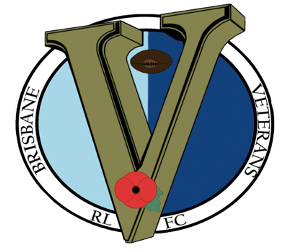 BRISBANE VETERANS RUGBY LEAGUE FOOTBALL CLUBREGISTRATION FORM 2021 SEASONYOU MUST ALSO REGISTER ONLINE AT WWW.PLAYRUGBYLEAGUE.COM PRIOR TO SUBMITTING YOUR PAPERWORK TO BVRLFCPLAYER’S NAME:   ________________________________________________________________________PLAYER’S DOB:   ____ / ____ / _______ADDRESS:   _____________________________________________________________________________________________________________________________________________________________________EMAIL:   ________________________________________________________________________________MOBILE:    ______________________________________________________________________________SECONDARY CONTACT:   ___________________________________________________________________ADDRESS:   _____________________________________________________________________________________________________________________________________________________________________EMAIL:   ________________________________________________________________________________MOBILE:    ______________________________________________________________________________I ACKNOWLEDGE THAT RUGBY LEAGUE IS A CONTACT SPORT AND I WILL PARTICIPATE IN GAMES AND TRAINING SESSIONS AS DIRECTED BY THE COACH AND ABIDE BY ALL CLUB RULES & CODE OF CONDUCT. I AGREE TO PAY THE REQUIRED FEE(S) AND ACKOWLEDGE FULL PAYMENT IS TO BE MADE BY APRIL 30 2021. IF FULL PAYMENT IS NOT MADE BY THIS DATE, I AM AWARE THAT A MONTHLY $20 ADMINISTRATION FEE WILL APPLY AND I MAY NOT BE PERMITTED TO PARTICIPATE IN FURTHER GAMES UNTIL MY FEES ARE PAID IN FULL. PLAYER’S SIGNATURE:   ______________________________________   DATE:   ____ / ____ / ___________$220 Sign on Fee includes Sports Club Membership, Equipment and Grounds Maintenance Levy, Jersey Levy, Player’s Registration, Training Shorts and Shirt upon full payment._______________________________________________________________________________________OFFICE USE ONLY:ID CHECK:AMOUNT PAID:  _________________________  PAYMENT METHOD:  CASH  /  EFT  DATE: ____ / ____ / _____RECEIPTED BY:   ____________________________________TRAINING SHIRT AND SHORTS ISSUED:  YES  /  NORETURNING PLAYER NEW PLAYER OR TO CLUB